ЗАХТЕВ ЗА ОДРЕЂИВАЊЕ ОБИМА И САДРЖАЈА СТУДИЈЕ О ПРОЦЕНИ УТИЦАЈА ЗАТЕЧЕНОГ СТАЊАНа основу члана  30. Закона о процени утицаја на животну средину („Службени гласник РС“ број 135/04 и 36/09) и члана 3. Правилника о садржини захтева о потреби процене утицаја и садржини захтева за одређивање обима и садржаја студије о процени утицаја на животну средину („Службени гласник РС“ број 69/05) подносим захтев  за одређивање обима и садржаја студије о процени утицаја затеченог стања ПРОЈЕКТА_______________________________________________________________________________________________________________________________________________  на катастарској парцели бр. _____________ К.О. _______________________, на територији града/општине ______________________________, носиоца пројекта ________________________________________________________________________________________________________________________________________________________Уз захтев достављам:Упознат/а сам са одредбом члана 103. став 3. Закона о општем управном поступку („Службени гласник РС“, бр. 18/2016), којом је прописано да у поступку који се покреће по захтеву странке орган може да врши увид, прибавља и обрађује личне податке о чињеницама о којима се води службена евиденција када је то неопходно за одлучивање, осим ако странка изричито изјави да ће те податке прибавити сама. Ако странка у року не поднесе личне податке неопходне за одлучивање органа, захтев за покретање поступка ће се сматрати неуредним.Напомене:Општинска управа  је дужна да  реши предмет  у  року од  33 дана од достављања уредне документације.Таксе/накнаде:Републичка административна такса у износу од 2.160,00 динара (за Тар. бр. 186) Тарифе републичких административних такси и накнада  се уплаћује на текући рачун број 840-742221843-57, корисник Буџет Републике Србије, позив на број 97 КБ 37-085 (шифра Града/општине), сврха дознаке „републичка административна такса“.Општинска административна такса у износу од 450,00 динара по Одлуци о измени и допуни одлуке о локалним административним таксама и накнадама за услуге које врши Општинска управа (Сл. лист Општине Прокупље, бр. 6/2015) члан 1., став 1., тачка 4. на текући рачун број 840-742251843-73, позив на број 97 37-085.Прилог 2.САДРЖИНА ЗАХТЕВА ЗА ОДРЕЂИВАЊЕ ОБИМА И САДРЖАЈА СТУДИЈЕ О ПРОЦЕНИ УТИЦАЈА НА ЖИВОТНУ СРЕДИНУДео IКарактеристике пројектаДео IIКарактеристике ширег подручја на коме се планира реализација пројектаЗа сваку карактеристику пројекта наведену у наставку, треба размотрити да ли нека од набројаних компонената животне средине може бити захваћена утицајем пројекта.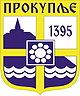 РЕПУБЛИКА СРБИЈАРЕПУБЛИКА СРБИЈАГРАДСКА УПРАВА ГРАДА ПРОКУПЉАГРАДСКА УПРАВА ГРАДА ПРОКУПЉА одељење за урбанизам, комунално-стамбене делатности и грађевинарство одељење за урбанизам, комунално-стамбене делатности и грађевинарствоРБДокументаФорма документа1 Образац Прилог 2 ⃰Оригинал2.Извод из пројекта изведеног објектаОригинал/оверена копија3.Извештај овлашћене организације са подацима о емисијама и извештај о резултатима мерења и испитивања чинилаца животне средине на које пројекат утиче и који нису старији од шест месециОригинал4.Графички приказ микро и макро локацијеОригинал5.Доказ о уплати републичке административне таксеОригинал/оверена копијаОЗНАЧИТЕ ЗНАКОМ X У ПОЉИМА ИСПОДОЗНАЧИТЕ ЗНАКОМ X У ПОЉИМА ИСПОДРБПодаци из документаСагласан сам да податке прибави органДостављам сам1.Копија пријаве објекта изграђеног без одобрења за изградњу и обавештење о могућностима усклађивања објекта са урбанистичким планом, односно о условима за издавање одобрења за изградњуУ________________________________,__________________________ годинеИме и презиме/пословно име подносиоца захтеваЈМБГ/ПИБ и МБАдреса/седиштеКонтакт телефонПотпис (и печат за правно лице)1.Подаци о носиоцу пројектаНазив, односно име; седиште, односно адреса; телефонски број; факс; е-маил.2.Опис пројекта(а) опис физичких карактеристика пројекта и услова коришћења земљишта у фази извођења и фази редовног рада;(б) опис главних карактеристика производног поступка (природе и количина коришћења материјала);(в) процена врсте и количине очекиваних отпадних материја и емисија који су резултат редовног рада пројекта:- загађивање воде;- загађивање ваздуха и земљишта;- бука, вибрација;- светлост, топлота, радијација, итд.3.Приказ главних алтернатива које је носилац пројекта размотрио и најважнијих разлога за одлучивање, водећи при том рачуна о утицају на животну средину.4.Опис чинилаца животне средине за које постоји могућност да буду знатно изложени ризику услед реализације пројекта укључујући:(а) становништво;(б) фауна;(в) флора;(г) земљиште;(д) вода;(ђ) ваздух;(е) климатски чиниоци;(ж) грађевине;(з) непокретна културна добра и археолошка налазишта;(и) пејзаж; као и(ј) међусобни односи наведених чинилаца.5.Опис могућих значајних утицаја пројекта на животну средину (непосредних и посредних, секундарних, кумулативних, краткорочних, средњорочних и дугорочних, сталних, привремених, позитивних и негативних) до којих може доћи услед:(а) постојања пројекта;(б) коришћења природних ресурса;(в) емисија загађујућих материја, стварања неугодности и уклањања отпада;као и опис метода предвиђања коришћених приликом процене утицаја на животну средину.6.Опис мера предвиђених у циљу спречавања, смањења или отклањања сваког значајног штетног утицаја на животну средину.7.Нетехнички резиме информација од 2 до 6. 8.Подаци о могућим тешкоћама (технички недостаци или непостојање одговарајућег стручног знања и вештина) на које је наишао носилац пројекта.Ред. бр.ПитањеДА/НЕКоје карактеристике окружења Пројеката могу бити захваћене утицајем и како?Да ли последице могу бити значајне? Зашто?123451.Да ли извођење, рад или престанак рада пројекта подразумева активности које ће проузроковати физичке промене на локацији (топографије, коришћење земљишта, измену водних тела итд.)?Да ли извођење, рад или престанак рада пројекта подразумева активности које ће проузроковати физичке промене на локацији (топографије, коришћење земљишта, измену водних тела итд.)?Да ли извођење, рад или престанак рада пројекта подразумева активности које ће проузроковати физичке промене на локацији (топографије, коришћење земљишта, измену водних тела итд.)?Да ли извођење, рад или престанак рада пројекта подразумева активности које ће проузроковати физичке промене на локацији (топографије, коришћење земљишта, измену водних тела итд.)?1.1Трајну или привремену промену коришћења земљишта, површинског слоја или топографије укључујући повећање интензитета коришћења?1.2Рашчишћавање постојећег земљишта, вегетације или грађевина?1.3Настанак новог вида коришћења земљишта?1.4Претходни радови, на пример бушотине, испитивање земљишта?1.5Грађевински радови?1.6Довођење локације у задовољавајуће стање по престанку пројекта?1.7Привремене локације за грађевинске радове или становање грађевинских радника?1.8Надземне грађевине, конструкције или земљани радови укључујући пресецање линеарних објеката, насипање или ископе?1.9Подземни радови укључујући рудничке радове и копање тунела?1.10Радови на исушивању земљишта?1.11Измуљивање?1.12 Индустријски и занатски производни процеси?1.13 Објекти за складиштење робе и материјала?1.14Објекти за третман или одлагање чврстог отпада или течних ефлуената?1.15Објекти за дугорочни смештај погонских радника?1.16Нови пут, железница или речни транспорт током градње или експлоатације?1.17Нови пут, железница, ваздушни саобраћај, водни транспорт или друга транспортна инфраструктура, укључујући нове или измењене правце и станице, луке, аеродроме итд.?1.18Затварање или скретање постојећих транспортних праваца или инфраструктуре која води ка изменама кретања саобраћаја?1.19Нове или скренуте преносне линије или цевоводи?1.20Запречавање, изградња брана, изградња пропуста, регулација или друге промене у хидрологији водотока или аквифера?1.21Прелази преко водотока?1.22Црпљење или трансфер воде из подземних или површинских извора?1.23Промене у водним телима или на површини земљишта које погађају одводњавање или отицање?1.24Превоз персонала или материјала за градњу, погон или потпуни престанак?1.25Дугорочни радови на демонтажи, потпуном престанку или обнављању рада?1.26Текуће активности током потпуног престанка рада које могу имати утицај на животну средину?1.27Прилив људи у подручје, привремен или сталан?1.28Увођење нових животињских и биљних врста?1.29Губитак аутохтоних врста или генетске и биолошке разноврсности?1.30Друго?2.Да ли ће постављање или погон постројења у оквиру пројекта подразумевати коришћење природних ресурса као што су земљиште, вода, материјали или енергија, посебно оних ресурса који су необновљиви или који се тешко обнављају?Да ли ће постављање или погон постројења у оквиру пројекта подразумевати коришћење природних ресурса као што су земљиште, вода, материјали или енергија, посебно оних ресурса који су необновљиви или који се тешко обнављају?Да ли ће постављање или погон постројења у оквиру пројекта подразумевати коришћење природних ресурса као што су земљиште, вода, материјали или енергија, посебно оних ресурса који су необновљиви или који се тешко обнављају?Да ли ће постављање или погон постројења у оквиру пројекта подразумевати коришћење природних ресурса као што су земљиште, вода, материјали или енергија, посебно оних ресурса који су необновљиви или који се тешко обнављају?2.1Земљиште, посебно неизграђено или пољопривредно?2.2Вода?2.3Минерали?2.4Камен, шљунак, песак?2.5Шуме и коришћење дрвета?2.6Енергија, укључујући електричну и течна горива?2.7Други ресурси?3.Да ли пројекат подразумева коришћење, складиштење, транспорт, руковање или производњу материја или материјала који могу бити штетни по људско здравље или животну средину или изазвати забринутост због постојећег или могућег ризика по људско здравље?Да ли пројекат подразумева коришћење, складиштење, транспорт, руковање или производњу материја или материјала који могу бити штетни по људско здравље или животну средину или изазвати забринутост због постојећег или могућег ризика по људско здравље?Да ли пројекат подразумева коришћење, складиштење, транспорт, руковање или производњу материја или материјала који могу бити штетни по људско здравље или животну средину или изазвати забринутост због постојећег или могућег ризика по људско здравље?Да ли пројекат подразумева коришћење, складиштење, транспорт, руковање или производњу материја или материјала који могу бити штетни по људско здравље или животну средину или изазвати забринутост због постојећег или могућег ризика по људско здравље?3.1Да ли пројекат подразумева коришћење материја или материјала који су токсични или опасни по људско здравље или животну средину (флора, фауна, снабдевање водом)?3.2Да ли ће пројекат изазвати промене у појави болести или утицати на преносиоце болести (на пример, болести које преносе инсекти или које се преносе водом)?3.3Да ли ће пројекат утицати на благостање становништва, на пример променом услова живота?3.4Да ли постоје посебно рањиве групе становника које могу бити погођене извођењем пројекта, на пример болнички пацијенти, стари?3.5Други узроци?4.Да ли ће током извођења, рада или коначног престанка рада настајати чврсти отпад?Да ли ће током извођења, рада или коначног престанка рада настајати чврсти отпад?Да ли ће током извођења, рада или коначног престанка рада настајати чврсти отпад?Да ли ће током извођења, рада или коначног престанка рада настајати чврсти отпад?4.1Јаловина, депонија уклоњеног површинског слоја или руднички отпад?4.2Градски отпад (из станова или комерцијални отпад)?4.3Опасан или токсични отпад (укључујући радио-активни отпад)?4.4Други индустријски процесни отпад?4.5Вишак производа?4.6Отпадни муљ или други муљеви као резултат третмана ефлуента?4.7Грађевински отпад или шут?4.8Сувишак машина и опреме?4.9Контаминирано тло или други материјал?4.10Пољопривредни отпад?4.11Друга врста отпада?5.Да ли извођење пројекта подразумева испуштање загађујућих материја или било којих опасних, токсичних или непријатних материја у ваздух?Да ли извођење пројекта подразумева испуштање загађујућих материја или било којих опасних, токсичних или непријатних материја у ваздух?Да ли извођење пројекта подразумева испуштање загађујућих материја или било којих опасних, токсичних или непријатних материја у ваздух?Да ли извођење пројекта подразумева испуштање загађујућих материја или било којих опасних, токсичних или непријатних материја у ваздух?5.1Емисије из стационарних или мобилних извора за сагоревање фосилних горива?5.2Емисије из производних процеса?5.3Емисије из материјала којима се рукује укључујући складиштење и транспорт?5.4Емисије из грађевинских активности укључујући постројења и опрему?5.5Прашина или непријатни мириси који настају руковањем материјалима укључујући грађевинске материјале, канализацију и отпад?5.6Емисије због спаљивања отпада?5.7Емисије због спаљивања отпада на отвореном простору (на пример, исечени материјал, грађевински остаци)?5.8Емисије из других извора?6.Да ли извођење пројекта подразумева проузроковање буке и вибрација или испуштање светлости, топлотне енергије или електромагнетног зрачења?Да ли извођење пројекта подразумева проузроковање буке и вибрација или испуштање светлости, топлотне енергије или електромагнетног зрачења?Да ли извођење пројекта подразумева проузроковање буке и вибрација или испуштање светлости, топлотне енергије или електромагнетног зрачења?Да ли извођење пројекта подразумева проузроковање буке и вибрација или испуштање светлости, топлотне енергије или електромагнетног зрачења?6.1Због рада опреме, на пример машина, вентилационих постројења, дробилица?6.2Из индустријских или сличних процеса?6.3Због грађевинских радова и уклањања грађевинских и других објеката?6.4Од експлозија или побијања шипова?6.5Од грађевинског или погонског саобраћаја?6.6Из система за осветљење или система за хлађење?6.7Из извора електромагнетног зрачења (подразумевају се ефекти на најближу осетљиву опрему као и на људе)?6.8Из других извора?7.Да ли извођење пројекта води ризику загађења земљишта или вода због испуштања загађујућих материја на тло или у канализацију, површинске и подземне воде?Да ли извођење пројекта води ризику загађења земљишта или вода због испуштања загађујућих материја на тло или у канализацију, површинске и подземне воде?Да ли извођење пројекта води ризику загађења земљишта или вода због испуштања загађујућих материја на тло или у канализацију, површинске и подземне воде?Да ли извођење пројекта води ризику загађења земљишта или вода због испуштања загађујућих материја на тло или у канализацију, површинске и подземне воде?7.1Због руковања, складиштења, коришћења или цурења опасних или токсичних материја?7.2Због испуштања канализације или других флуената (третираних или нетретираних) у воду или у земљиште?7.3Таложењем загађујућих материја испуштених у ваздух, у земљиште или у воду?7.4Из других извора?7.5Постоји ли дугорочни ризик због загађујућих материја у животној средини из ових извора?8.Да ли током извођења и рада пројекта може настати ризик од удеса који могу утицати на људско здравље или животну средину?Да ли током извођења и рада пројекта може настати ризик од удеса који могу утицати на људско здравље или животну средину?Да ли током извођења и рада пројекта може настати ризик од удеса који могу утицати на људско здравље или животну средину?Да ли током извођења и рада пројекта може настати ризик од удеса који могу утицати на људско здравље или животну средину?8.1Од експлозија, исцуривања, ватре итд. током складиштења, руковања, коришћења или производње опасних или токсичних материја?8.2Због разлога који су изван граница уобичајене заштите животне средине, на пример због пропуста у систему контроле загађења?8.3Због других разлога?8.4Због природних непогода (на пример, поплаве, земљотреси, клизишта, итд.)?9.Да ли ће пројекат довести до социјалних промена, на пример у демографији, традиционалном начину живота, запошљавању?Да ли ће пројекат довести до социјалних промена, на пример у демографији, традиционалном начину живота, запошљавању?Да ли ће пројекат довести до социјалних промена, на пример у демографији, традиционалном начину живота, запошљавању?Да ли ће пројекат довести до социјалних промена, на пример у демографији, традиционалном начину живота, запошљавању?9.1Промене у обиму популације, старосном добу, структури, социјалним групама?9.2Расељавање становника или рушење кућа или насеља или јавних објеката у насељима, на пример школа, болница, друштвених објеката?9.3Кроз досељавање нових становника или стварање нових заједница?9.4Испостављањем повећаних захтева локалној инфраструктури или службама, на пример становање, образовање, здравствена заштита?9.5Отварање нових радних места током градње или експлоатације или проузроковање губитка радних места са последицама по запосленост и економију?9.6Други узроци?10.Да ли постоје други фактори које треба размотрити, као што је даљи развој који може водити последицама по животну средину или кумулативни утицај са другим постојећим или планираним активностима на локацији?Да ли постоје други фактори које треба размотрити, као што је даљи развој који може водити последицама по животну средину или кумулативни утицај са другим постојећим или планираним активностима на локацији?Да ли постоје други фактори које треба размотрити, као што је даљи развој који може водити последицама по животну средину или кумулативни утицај са другим постојећим или планираним активностима на локацији?Да ли постоје други фактори које треба размотрити, као што је даљи развој који може водити последицама по животну средину или кумулативни утицај са другим постојећим или планираним активностима на локацији?10.1Да ли ће пројекат довести до притиска за даљим развојем који може имати значајан утицај на животну средину, на пример повећано насељавање, нове путеве, нов развој пратећих индустријских капацитета или јавних служби итд.?10.2Да ли ће пројекат довести до развоја пратећих објеката, помоћног развоја или развоја подстакнутог пројектом који може имати утицај на животну средину, на пример пратеће инфраструктуре (путеви, снабдевање електричном енергијом, чврсти отпад или третман отпадних вода итд.), развоја насеља, екстрактивне индустрије, снабдевања и др.?10.3Да ли ће пројекат довести до накнадног коришћења локације које ће имати утицај на животну средину? 10.4Да ли ће пројекат омогућити у будућности развој по истом моделу?10.5Да ли ће пројекат имати кумулативне ефекте због близине других постојећих или планираних пројеката са сличним ефектима?ПИТАЊЕ:  Да ли постоје карактеристике животне средине на локацији или у околини локације пројекта које могу бити захваћене утицајем пројекта:1) подручја заштићена међународним, националним или локалним прописима, због својих природних, пејзажних, културних или других вредности, које могу бити захваћене утицајем пројекта;2) друга подручја важна или осетљива због своје екологије, на пример мочварна подручја, водотоци или друга водна тела, планинска подручја, шуме и шумско земљиште;3) подручја која користе заштићене, важне или осетљиве врсте флоре и фауне, на пример за раст и развој, размножавање, одмор, презимљавање, миграцију, које могу бити захваћене утицајем пројекта;4) унутрашње површинске и подземне воде;5) заштићена природна добра;6) правци или објекти који се користе за јавни приступ рекреационим и другим објектима;7) саобраћајни правци подложни загушењима или који могу проузроковати проблеме животној средини;8) подручја на којима се налазе непокретна културна добра;ПИТАЊЕ:Да ли се пројекат налази на локацији на којој ће вероватно бити видљив многим људимаПИТАЊЕ:Да ли се пројекат налази на претходно неизграђеној локацији, на којој ће доћи до губитка зелених површинаПИТАЊЕ:Да ли се на локацији пројекта или у околини земљишта које ће бити захваћено утицајем пројекта користи за одређене приватне или јавне намене:1) куће, баште, друга приватна имовина;2) индустрија;3) трговина;4) рекреација;5) јавни отворени простори;6) јавни објекти;7) пољопривреда; 8) шумарство; 9) туризам; 10) рудници и каменоломи, и др.;ПИТАЊЕ:Да ли постоје планови за будуће коришћење земљишта на локацији или у околини које би могло бити захваћено утицајем пројектаПИТАЊЕ:Да ли постоје подручја на локацији или у околини која су густо насељена, која би могла бити захваћена утицајем пројектаПИТАЊЕ:Да ли постоје подручја осетљивог коришћења земљишта на локацији или у околини, која могу бити захваћена утицајем пројекта:1) болнице;2) школе;3) верски објекти;4) јавни објекти?ПИТАЊЕ:Да ли постоје подручја на локацији или у околини са важним, високо квалитетним или недовољним ресурсима, који би могли бити захваћени утицајем пројекта:1) подземне воде;2) површинске воде;3) шуме;4) пољопривредно земљиште; 5) риболовно подручје; 6) туристичко подручје; 7) минералне сировине;ПИТАЊЕ:Да ли на локацији пројекта или у околини има подручја која већ трпе загађење или штету на животној средини, на пример тамо где су постојећи правни стандарди животне средине премашени, која могу бити захваћена утицајем пројектаПИТАЊЕ:Да ли постоји могућност да локација пројекта буде погођена земљотресом, слегањем, клизањем, ерозијом, поплавама или екстремним климатским условима, као на пример, температурним разликама, маглама, јаким ветровима, који могу довести до тога да пројект проузрокује проблеме животној срединиПИТАЊЕ:Да ли је вероватно да ће испуштања пројекта имати последице по квалитет чинилаца животне средине:1) климатских, укључујући микроклиму и локалне и шире климатске услове;2) хидролошких - на пример, количине, протицај или ниво подземних вода и вода у рекама и језерима;3) педолошких - на пример, количина, дубина, влажност;4) геоморфолошких - на пример, стабилност или ерозивност.ПИТАЊЕ:Да ли је вероватно да ће пројекат утицати на доступност или довољност ресурса, локално или глобално:1) фосилних горива;2) вода;3) минералне сировине, камен, песак, шљунак;4) дрво;5) других необновљивих ресурса;6) инфраструктурних капацитета на локацији - вода, канализација, производња и пренос електричне енергије, телекомуникације, путеви одлагања отпада, железница.ПИТАЊЕ:Да ли постоји вероватноћа да пројекат утиче на људско здравље и благостање заједнице:1) квалитет или токсичност ваздуха, воде, прехрамбених производа и других производа за људску потрошњу;2) стопу болести и смртности појединаца, заједнице или популације због изложености загађењу;3) појаву или распоређеност преносиоца болести, укључујући инсекте;4) угроженост појединаца, заједница или популације болестима;5) осећање личне сигурности појединаца;6) кохезију и идентитет заједнице;7) културни идентитет и заједништво;8) права мањина;9) услове становања;10) запосленост и квалитет запослења;11) економске услове;12) друштвене институције и др.